(21R) Haugenvegen, BoligGnr/bnr: 13/2
Størrelse: 20 dekar
Planstatus: LNF (Landbruk natur fritid)Beskrivelse: Området består av plantet skog, og er registrert som naturtype kalkskog. Området utgjør 15 – 20 boligtomter rett sør for Grindvoll. Området er sydvendt og har fall mot Markatjernet. Kartutsnitt:						Ortofoto: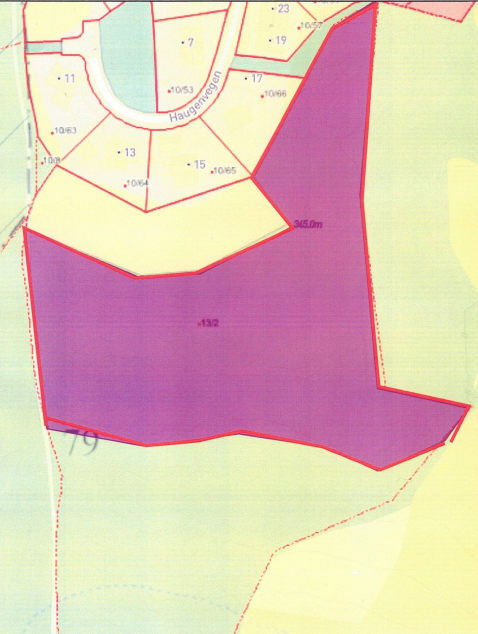 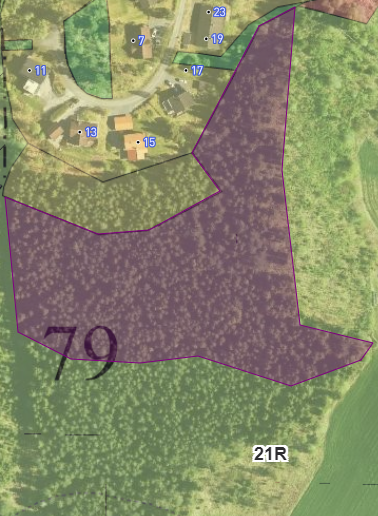 